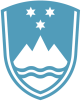 Statement bythe Republic of Sloveniaat the42nd Session of the UPR Working Group – Review of GabonGeneva, 24 January 2023Excellencies, Slovenia would like to thank the delegation of Gabon for their presentation today, as well as country’s dedication to the UPR process.We appreciate Gabon's leadership in environmental conservation policy. Slovenia as well appreciates Gabon's support to the recognition of the right to a clean, healthy, and sustainable environment in the Human Rights Council.We recommend to Gabon to take further policy action in order to implement, protect and mainstream the right to clean, healthy and sustainable environment.We also recommend to ratify the Protocol to the African Charter on Human and Peoples’ Rights on the Rights of Older Persons. We remain thankful to Gabon for its contributions and wish every success in this UPR process.Thank you.